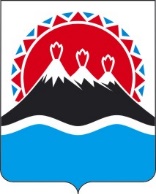 П О С Т А Н О В Л Е Н И ЕПРАВИТЕЛЬСТВАКАМЧАТСКОГО КРАЯВ соответствии со статьей 1681, абзацем вторым пункта 6 статьи 1682, абзацем вторым пункта 1 статьи 1683 Бюджетного кодекса Российской ФедерацииПРАВИТЕЛЬСТВО ПОСТАНОВЛЯЕТ:Установить, что Министерство финансов Камчатского края является исполнительной органом Камчатского края, уполномоченным на осуществление полномочий временной финансовой администрации, вводимой в муниципальных образованиях в Камчатском крае в соответствии со статьей 1682 Бюджетного кодекса Российской Федерации.Утвердить Порядок назначения (освобождения от должности) главы временной финансовой администрации, вводимой в муниципальных образованиях в Камчатском крае, утверждения структуры и штатного расписания временной финансовой администрации согласно приложению 1 
к настоящему постановлению.Утвердить Порядок проведения проверки (аудита) местного бюджета при введении в муниципальном образовании в Камчатском крае временной финансовой администрации согласно приложению 2 к настоящему постановлению.Признать утратившим силу постановление Правительства Камчатского края от 22.10.2008 № 328-П «Об утверждении Порядка проведения проверки (аудита) местного бюджета при введении в муниципальном образовании в Камчатском крае временной финансовой администрации».Настоящее постановление вступает в силу после дня его официального опубликования.Порядок назначения (освобождения от должности) главы временной финансовой администрации, вводимой в муниципальных образованиях в Камчатском крае,  утверждения структуры и штатного расписания временной финансовой администрации1. Временная финансовая администрация создается с целью подготовки и осуществления мер по восстановлению платежеспособности муниципальных образований в Камчатском крае, оказания содействия в осуществлении отдельных бюджетных полномочий органов местного самоуправления муниципальных образований в Камчатском крае, осуществления и (или) контроля за осуществлением отдельных бюджетных полномочий местной администрации муниципального образования в Камчатском крае (далее – муниципальные образования).2. Министерство финансов Камчатского края в течение пяти дней со дня принятия в установленном законодательством Российской Федерации порядке решения о введении в муниципальном образовании временной финансовой администрации представляет Правительству Камчатского края кандидатуру на должность главы временной финансовой администрации. 3. Глава временной финансовой администрации назначается на должность распоряжением Правительства Камчатского края на срок до одного года. 4. Главой временной финансовой администрации может быть назначено лицо, имеющее: 1) наличие высшего образования не ниже уровня специалитета, магистратуры, по следующим специальностям, направлениям подготовки (укрупненным группам специальностей и направлений подготовки): а) по специальности специалитета «Экономическая безопасность»,  б) по направлениям подготовки магистратуры: «Государственное и муниципальное управление»; «Менеджмент», «Экономика», «Экономика и управление», «Финансы и кредит»; в) по иной специальности, иному направлению подготовки, указанным в ранее действовавших перечнях профессий, специальностей и направлений подготовки, для которых законодательством Российской Федерации об образовании установлено соответствие указанным специальностям, направлениям подготовки; 2) опыт профессиональной деятельности в области государственного и муниципального управления, экономики, финансов и кредита не менее 5 лет, в том числе стаж работы на руководящих должностях в органах государственной власти Российской Федерации либо в органах государственной власти субъектов Российской Федерации, в органах местного самоуправления или в организациях, деятельность которых связана с экономикой, управлением, осуществлением финансово-кредитных операций, организацией бюджетного процесса бюджетов всех уровней, налогообложением, банковским делом, бухгалтерским учетом, анализом, аудитом и статистикой, - не менее 3 лет. 5. Освобождение от должности главы временной финансовой администрации осуществляется Правительством Камчатского края по представлению Министерства финансов Камчатского края по истечении срока деятельности временной финансовой администрации. 6. Глава временной финансовой администрации может быть освобожден от замещаемой должности до истечения срока деятельности временной финансовой администрации в случаях и порядке, установленных трудовым законодательством или законодательством о государственной гражданской службе. 7. Представление об освобождении главы временной финансовой администрации от замещаемой должности до истечения срока деятельности временной финансовой администрации и новая кандидатура на должность главы временной финансовой администрации направляются Министерством финансов Камчатского края Правительству Камчатского края в течение 5 календарных дней со дня возникновения оснований для освобождения главы временной финансовой администрации от замещаемой должности. 8. В течение 10 рабочих дней после даты принятия в установленном законодательством Российской Федерации порядке решения о введении в муниципальном образовании временной финансовой администрации Министерство финансов Камчатского края вносит предложения Председателю Правительства Камчатского края об установлении предельной штатной численности и фонда оплаты труда работников временной финансовой администрации, а также о размере ассигнований на ее материально-техническое содержание. 9. Структура и штатное расписание временной финансовой администрации утверждается приказом Министерства финансов Камчатского края в пределах согласованной Министерству финансов Камчатского края штатной численности и фонда оплаты труда работников временной финансовой администрации. 10. Финансовое обеспечение деятельности временной финансовой администрации осуществляется за счет средств краевого бюджета, предусмотренных на указанные цели Министерству финансов Камчатского края. Порядок проведения проверки (аудита) местного бюджета при введении в муниципальном образовании в Камчатском крае временной финансовой администрации1 Общие положенияПроверка (аудит) бюджета муниципального образования в Камчатском края проводится с целью разработки проекта плана восстановления платежеспособности муниципального образования в Камчатском края 
(далее – муниципальное образование), реструктуризации просроченной задолженности муниципального образования и подготовки предложений по внесению изменений в бюджет муниципального образования.Проведение проверки (аудита) бюджета муниципального образования осуществляется временной финансовой администрацией за истекший период года, в котором была введена временная финансовая администрация, и за предыдущий финансовый год.2. Планирование проверки (аудита) бюджета муниципального образования3. Проверка (аудит) бюджета муниципального образования проводится временной финансовой администрацией на основании плана проверки (аудита) бюджета муниципального образования, на территории которого вводится временная финансовая администрация (далее - план проверки). 4. Глава временной финансовой администрации в течение 5 рабочих дней со дня назначения его на должность утверждает согласованный с Министром финансов Камчатского края план проверки. 5. План проверки должен содержать наименование муниципального образования, на территории которого планируется проведение проверки (аудита), тему проверки (аудита), проверяемый период, сроки проведения проверки (аудита), перечень вопросов, по которым проводится проверка (аудит). 6. План проверки в ходе ее проведения может быть изменен только по согласованию с Министром финансов Камчатского края при необходимости продления срока проведения проверки (аудита) в случаях, установленных настоящим порядком, а также в целях изучения дополнительных документов, отчетных данных, других материалов. Изменения в план проверки утверждаются главой временной финансовой администрации в течение 3 рабочих дней со дня согласования их с Министром финансов Камчатского края. 7. В план проверки в обязательном порядке включаются следующие вопросы: 1) соблюдение требований бюджетного законодательства Российской Федерации при составлении и (или) исполнении бюджета муниципального образования; 2) причины образования просроченной задолженности по исполнению долговых обязательств и (или) бюджетных обязательств муниципального образования. 8. План проверки, а также изменения в него в течение 3 календарных дней со дня его утверждения размещается на официальном сайте исполнительных органов Камчатского края в информационно-телекоммуникационной сети «Интернет» и в этот же срок доводится до сведения главы муниципального образования, на территории которого введена временная финансовая администрация. 3. Организация и проведение проверки (аудита) бюджета муниципального образования9. Срок проведения проверки (аудита) бюджета муниципального образования не должен превышать 45 рабочих дней со дня утверждения главой временной финансовой администрации плана проверки. 10. Срок проведения проверки (аудита) может быть продлен главой временной финансовой администрации на срок не более 20 рабочих дней по согласованию с Министром финансов Камчатского края в следующих случаях:наличие обстоятельств, которые делают невозможным дальнейшее проведение проверки (аудита) по причинам, независящим от работников временной финансовой администрации, в том числе обстоятельств непреодолимой силы (например, затопление, наводнение, пожар, землетрясение) на территории проведения проверки (аудита);значительный объем проверяемых и анализируемых документов, которые не представлялось возможным установить при подготовке к проведению проверки (аудита). 11. Проверка (аудит) бюджета муниципального образования Камчатского края может проводиться как в муниципальном образовании, на территории которого вводится временная финансовая администрация, так и непосредственно в Министерстве финансов Камчатского края. 12. В ходе проверки (аудита) бюджета муниципального образования глава временной финансовой администрации имеет право:1) запрашивать у органов местного самоуправления муниципального образования документы, сведения и (или) информацию, необходимую для проведения проверки (аудита);2) проверять денежные документы, бухгалтерские книги, отчеты и другие документы, наличные денежные суммы, ценные бумаги и материальные ценности;3) проверять денежные документы, бухгалтерские книги, отчеты и другие документы, наличные денежные суммы, ценные бумаги и материальные ценности;4) требовать от соответствующих должностных и материально ответственных лиц проведения инвентаризации имущества и по результатам инвентаризации, в случае выявления фактов нарушения законодательства Российской Федерации, вносить предложения Министру финансов Камчатского края об обращении в правоохранительные органы о необходимости изъятия документов, подтверждающих эти факты;5) получать копии запрашиваемых документов; 6) вносить Министру финансов Камчатского края предложения о привлечении к проведению проверки (аудита) работников Министерства финансов Камчатского края, работников других исполнительных органов Камчатского края; 7) получать от работников Министерства финансов Камчатского края, органов государственной власти Камчатского края и иных органов и организаций справки и копии документов, сведения, касающиеся предмета проверки (аудита) местного бюджета. 4. Оформление результатов проверки (аудита) бюджета муниципального образования13. В течение 10 рабочих дней после дня окончания проведения проверки (аудита) бюджета муниципального образования временной финансовой администрацией готовится заключение, содержащее выводы по результатам проверки (аудита), о нарушениях бюджетного законодательства Российской Федерации и мерах, необходимых для устранения выявленных нарушений 
(далее – заключение).14. Заключение, указанное в части 13 настоящего Порядка, утверждается главой временной финансовой администрации по согласованию с Министром финансов Камчатского края. 15. В изложении заключения должна быть соблюдена системность, строгая объективность, ясность и точность описания выявленных фактов и данных. Не допускается включение в заключение не подтвержденных документами данных о финансовой деятельности муниципального образования, в котором введена временная финансовая администрация. 16. Заключение состоит из вводной и описательной частей.  17. Вводная часть заключения должна содержать следующую информацию: 1) наименование темы проверки (аудита) бюджета муниципального образования; 2) дату и место составления заключения проверки (аудита) бюджета муниципального образования; 3) перечень работников временной финансовой администрации, проводивших проверку (аудит) бюджета муниципального образования, а также перечень лиц, привлекаемых для проведения проверки (аудита); 4) проверяемый период и сроки проведения проверки (аудита) бюджета муниципального образования; 5) наименование и реквизиты муниципального образования, идентификационный номер налогоплательщика (ИНН); 6) перечень и реквизиты всех лицевых счетов, открытых в Управлении Федерального казначейства по Камчатскому краю, а также счетов, открытых в кредитных организациях (при наличии); 7) указываются глава муниципального образования, руководитель и главный бухгалтер финансового органа местной администрации, а также лица, их замещающие, в проверяемом периоде; 8) количество поселений, входящих в состав муниципального района; 9) площадь территории муниципального образования, численность населения; 10) когда проводилась предыдущая ревизия (проверка), что сделано за прошедший период по устранению выявленных недостатков и нарушений. Вводная часть заключения проверки (аудита) бюджета муниципального образования может содержать и иную необходимую информацию, относящуюся к теме проверки (аудита) местного бюджета. 18. Описательная часть заключения проверки (аудита) бюджета муниципального образования должна состоять из разделов в соответствии с вопросами, указанными в плане проверки (аудита) местного бюджета, и содержать: 1) общие данные об исполнении местного бюджета; 2) выявленные факты незаконного, нецелевого, неэффективного и нерезультативного использования бюджетных средств и других нарушений законодательства; 3) ссылки на законодательные и другие нормативные правовые акты или их отдельные положения, которые нарушены, период, в котором имелись указанные нарушения и в чем они выразились. 19. Не допускается включение в заключение проверки (аудита) бюджета муниципального образования различного рода выводов, предположений и фактов, не подтвержденных документами или результатами проверки (аудита), сведений из материалов правоохранительных органов и ссылок на показания, данные следственным органам. 20. В заключении проверки (аудита) бюджета муниципального образования не должна даваться правовая и морально-этическая оценка действий должностных и материально ответственных лиц, квалификация их поступков, намерений и целей. 21. В случае отказа должностных лиц органов местного самоуправления муниципального образования представить необходимые документы, сведения и (или) информацию, необходимую для проведения проверки (аудита) либо возникновения иных препятствий, не позволяющих проводить проверку (аудит) бюджета муниципального образования, глава временной финансовой администрации готовит соответствующую докладную записку на имя Министра финансов Камчатского края. Факты, изложенные в докладной записке, включаются в заключение. 22. Копия заключения в течение 5 календарных дней со дня его утверждения направляется для ознакомления главе муниципального образования, на территории которого введена временная финансовая администрация. 23. При наличии возражений на заключение глава муниципального образования, на территории которого введена временная финансовая администрация, в течение 5 рабочих дней со дня его получения вправе представить на имя главы временной финансовой администрации письменные возражения, которые приобщаются к заключению и являются его неотъемлемой частью. 24. Возражения на заключение по результатам проверки (аудита) бюджета муниципального образования без документов и материалов, подтверждающих их обоснованность, не рассматриваются. 25. Глава временной финансовой администрации со дня получения письменных возражений обязан в течение 5 рабочих дней проверить их обоснованность и подготовить мотивированный ответ, который после согласования с Министром финансов Камчатского края обязан направить главе муниципального образования, на территории которого введена временная финансовая администрация, и приобщить к заключению. 26. Утвержденное по результатам проверки (аудита) бюджета муниципального образования заключение с приобщенными материалами используется главой временной финансовой администрации для подготовки проекта плана восстановления платежеспособности муниципального образования. [Дата регистрации] № [Номер документа]г. Петропавловск-КамчатскийОб утверждении Порядка назначения (освобожденияот должности) главы временной финансовой администрации, вводимой в муниципальных образованиях в Камчатском крае, утверждения структуры и штатного расписания временной финансовой администрации и Порядка проведения проверки (аудита) местного бюджета при введении в муниципальном образовании в Камчатском крае временной финансовой администрации Председатель Правительства Камчатского края[горизонтальный штамп подписи 1]Е.А. ЧекинПриложение 1 к постановлениюПриложение 1 к постановлениюПриложение 1 к постановлениюПриложение 1 к постановлениюПравительства Камчатского краяПравительства Камчатского краяПравительства Камчатского краяПравительства Камчатского краяот[REGDATESTAMP]№[REGNUMSTAMP]Приложение 2 к постановлениюПриложение 2 к постановлениюПриложение 2 к постановлениюПриложение 2 к постановлениюПравительства Камчатского краяПравительства Камчатского краяПравительства Камчатского краяПравительства Камчатского краяот[REGDATESTAMP]№[REGNUMSTAMP]